March 2019Walking trail in North East England celebrates its anniversaryThe Cleveland Way celebrates its 50th anniversaryThe North York Moors National Park in North Yorkshire is home to the Cleveland Way, one of Britain's most beautiful hiking trails. The way was opened on 24th May 1969 as the second "National Trail" in the country and is celebrating its 50th anniversary this year with a series of events, walks, talks and exhibitions.The 109 mile route meanders through spectacular scenic diversity across two regions. The Cleveland Way starts in Helmsley on the southern edge of the National Park and leads to Saltburn-by-the-Sea through wide heather moorlands, forests and valleys with hills and mountain ranges. The next leg of the paths runs along the fabulous coastline, with its rugged high cliffs, to Filey, passing through picturesque villages such as Staithes, Whitby and Robin Hood's Bay, ancient abbeys and castles. This area is also the home of the famous James Cook, who was born here and later build ships in Whitby.The jubilee program includes, among others, the hiking event "The Castles to Abbey Coastal Challenge "on 11th May and WalkFest 2019 (25th – 27th May 2019) with guided hikes on sections of the trail. On the anniversary day, 24th May 2019, a group of walkers wearing 1960s hiking gear striding out from Helmsley to Rievaulx Abbey and from 15th to 23rd June the Redcar & Cleveland Walking Festival will take place.More about England's Coast and the Cleveland Waywww.englandscoast.comwww.northyorkmoors.org.uk/visiting/enjoy-outdoors/walking/cleveland-way-50th-anniversaryFor more information on England’s Coast visit our media centre - https://englandscoast.com/en/media-centre  For more information please contact Sheron Crossman, Marketing & Communications Manager, Sheron.crossman@coastaltourismacademy.co.uk.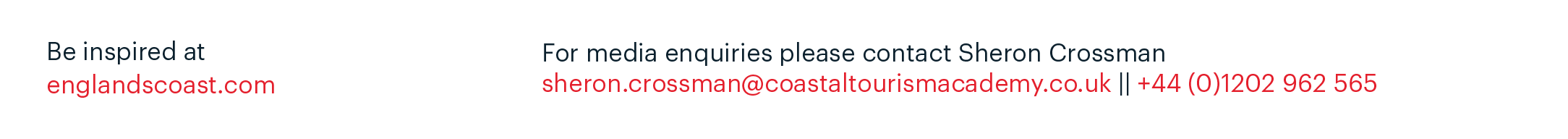 